Проект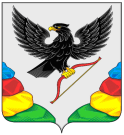 СОВЕТ МУНИЦИПАЛЬНОГО РАЙОНА «НЕРЧИНСКИЙ РАЙОН» ЗАБАЙКАЛЬСКОГО КРАЯР Е Ш Е Н И Е «    »             2020 г.                                                                                 № г. НерчинскОб утверждении порядка установления тарифов на услуги (работы) муниципальных предприятий и учреждений муниципального района «Нерчинский район»В соответствии с  п.4 ч.1 ст.17, п.6 ч.10 ст. 35 Федерального закона от 06 октября 2003 года № 131-ФЗ «Об общих принципах организации местного самоуправления в Российской Федерации»,  ст. 23 Устава муниципального района «Нерчинский район», Совет муниципального района «Нерчинский район» решил:1. Утвердить Порядок установления тарифов на услуги (работы) муниципальных предприятий и учреждений муниципального района «Нерчинский район»  (прилагается).2. Настоящее решение опубликовать  в газете «Нерчинская звезда».  3.Настоящее решение вступает в силу после опубликования. Глава муниципального района «Нерчинский район»                                                               М.С.Слесаренко                                                                          Приложение УТВЕРЖДЕНОрешением Совета муниципального района «Нерчинский район» от «   »         2020 года № Порядок установления тарифов на услуги (работы) муниципальных предприятий и учреждений муниципального района «Нерчинский район»Общие положения1. Настоящий Порядок установления тарифов на услуги (работы) муниципальных предприятий и учреждений муниципального района «Нерчинский район»  (далее - Порядок) разработан в соответствии со статьей 424 Гражданского кодекса Российской Федерации, Федеральным  Законом от 06.10.2003г. № 131-ФЗ «Об общих принципах организации местного самоуправления в Российской Федерации», Федеральным Законом от 14.11.2002 года № 161-ФЗ «О государственных и муниципальных унитарных предприятиях», Федеральным Законом от 03.11.2006 года № 174-ФЗ «Об автономных учреждениях», Федеральным Законом от 12.01.1996 года № 7-ФЗ «О некоммерческих организациях», Федеральным Законом от 27.07.201 0г. № 210-ФЗ «Об организации предоставления государственных и муниципальных услуг»,  Законом Российской Федерации от 09.10.1992 года № 3612-I «Основы  законодательства Российской Федерации о культуре»,  Уставом муниципального района «Нерчинский район» и определяет общий порядок рассмотрения и установления тарифов на услуги, предоставляемые (работы, выполняемые) муниципальными унитарными предприятиями и учреждениями муниципального района «Нерчинский район» (далее - муниципальные предприятия и учреждения), если иное не предусмотрено федеральными законами.2. Муниципальные предприятия и учреждения оказывают услуги на платной основе в пределах полномочий, определенных их учредительными документами, в соответствии с требованиями действующего законодательства Российской Федерации.  3. Тарифы на услуги (работы), установленные до вступления в силу настоящего Порядка, действуют до принятия решения об установлении тарифов на соответствующие услуги (работы) в соответствии с настоящим Порядком.4. В соответствии со ст. 52 Закона Российской Федерации от 09.10.1992 года № 3612-I «Основы законодательства Российской Федерации о культуре» муниципальные учреждения культуры самостоятельно устанавливают цены (тарифы) на платные услуги на основании  экономически обоснованных расчетов.  5. Действие настоящего Порядка не распространяется на отношения, связанные с регулированием тарифов, предусмотренных Федеральным законом от 30.12.2004г. № 210-ФЗ «Об основах регулирования тарифов организаций коммунального комплекса».6. Условия установления тарифов на услуги (работы) муниципальных предприятий и учреждений, определенные настоящим Порядком, не распространяются на муниципальные услуги, оказываемые в рамках муниципальных заданий.7. В Порядке использованы следующие основные понятия и термины:а) муниципальные предприятия и учреждения - относящиеся к собственности муниципального района «Нерчинский район», муниципальные казенные учреждения, муниципальные бюджетные учреждения, муниципальные автономные учреждения, муниципальные унитарные предприятия;б) потребитель - физическое или юридическое лицо, являющееся получателем услуг (работ) муниципальных предприятий и учреждений;в) цена (тариф) - денежное выражение обязательства потребителя произвести платеж за оказанные (выполненные) ему предприятием либо учреждением услуги (работы). Понятия «тариф», «цена», использованные в настоящем Порядке, идентичны;г)  льготный тариф - тариф, установленный в пониженном размере для отдельных категорий потребителей;д) установление тарифов - фиксирование величины тарифов на услуги (работы) муниципальных предприятий и учреждений, в том числе их изменение;е) срок действия тарифов - период, на который устанавливается тариф.Принципы установления тарифов8. Принципами установления тарифов являются:а) достижение баланса интересов потребителей, муниципальных предприятий и учреждений, выраженного экономической обоснованностью тарифа.б) открытость информации о тарифах и порядке их установления.Цели и задачи установления тарифов9. Целями установления тарифов являются:          а) обеспечение устойчивого развития муниципальных предприятий и учреждений и улучшение качества услуг, работ, предоставляемых потребителю;б) защита интересов потребителей от необоснованного изменения тарифов на услуги муниципальных предприятий и учреждений. 10. Задачами установления тарифов являются:а) установление достоверности предоставляемой муниципальными предприятиями и учреждениями финансово-экономической информации;б) выявление неэффективных и необоснованных затрат, включаемых в расчеты тарифов муниципальных предприятий и учреждений;в) определение путей снижения себестоимости услуг (работ) муниципальных предприятий и учреждений, исключение необоснованных затрат;г) исключение или снижение возможных негативных последствий при установлении тарифов для потребителей, муниципальных предприятий и учреждений;д) учет имеющихся и прогнозируемых бюджетных расходов, обусловленных установлением тарифов;е) возмещение экономически обоснованных затрат муниципальных предприятий и учреждений, связанных с предоставлением услуг (выполнением работ).4. Метод установления тарифов11. Методами установления тарифов на услуги, (работы) муниципальных предприятий являются:а) метод экономической обоснованности расходов, в соответствии с которыми обеспечиваются финансовые потребности муниципальных предприятий, необходимые для возмещения экономически обоснованных расходов;б) метод индексации тарифов,  в соответствии с которым тарифы на услуги, (работы) муниципальных предприятий, установленные с использованием экономически обоснованных расходов, меняются с учётом индексов-дефляторов, устанавливаемых Министерством экономического развития Российской Федерации;в) метод предельных цен, в соответствии с которым тарифы (цены) устанавливаются на основе динамики предыдущей деятельности муниципальных предприятий, анализа существующего и прогнозируемого объема рыночных предложений на аналогичные услуги (работы) и уровня тарифов на них, анализа существующего и прогнозируемого объема спроса на аналогичные услуги, работы.12. Методами установления тарифов на услуги, (работы) муниципальных учреждений являются:а) расчетно-аналитический, в соответствии с которым тариф рассчитывается на основе фактических затрат муниципального учреждения в предшествующие периоды исходя из расчета средней стоимости единицы времени и количества единиц времени;б) метод прямого счета, в соответствии с которым тариф рассчитывается исходя из расчета затрат на оказание платной услуги, работы с учётом всех элементов затрат.13. При установлении тарифов не допускается повторное включение в расчёт тарифов одних и тех же расходов по видам деятельности.При установлении тарифов на услуги, (работы) муниципальным предприятием и учреждением применение разных методов к статьям расходов одного тарифа не допускается.	14. В отношении вновь созданного муниципального унитарного предприятия и учреждения,  для муниципального предприятия и учреждения, ранее не осуществлявшего деятельность в данной сфере услуг, работ и не имеющего фактических данных по расходам, применяется исключительно метод экономической обоснованности расходов. Расчёт расходов указанных муниципальных предприятий и учреждений осуществляется на основании планируемых показателей их деятельности. Планируемые показатели деятельности для таких муниципальных предприятий и учреждений принимаются с учётом сравнительного анализа с расходами организаций, осуществляющих аналогичную деятельность.	15. Выбор метода установления тарифа на услуги, (работы) муниципальных предприятий осуществляется муниципальным предприятием.            Выбор метода установления тарифа на услуги, (работы) муниципальных  учреждений осуществляется  муниципальным учреждением совместно со структурным подразделением администрации  муниципального  района «Нерчинский район», курирующим муниципальное учреждение.5. Органы, устанавливающие тарифы16. В систему муниципальных органов, устанавливающих и контролирующих тарифы, входят Совет муниципального района «Нерчинский район», администрация муниципального района «Нерчинский район», осуществляющие данные функции в пределах их полномочий, определяемых действующим законодательством, Уставом муниципального района «Нерчинский район» и настоящим Порядком.17. Совет муниципального района «Нерчинский район»:- утверждает порядок установления тарифов на услуги (работы) муниципальных предприятий и учреждений, в том числе на услуги, которые являются необходимыми и обязательными для предоставления органами местного самоуправления;- вправе привлекать соответствующих специалистов или организации для проверки обоснованности расчета тарифов за счет средств бюджета муниципального района «Нерчинский район».18. Администрация муниципального района «Нерчинский район»:- предварительно рассматривает предложения муниципальных предприятий и учреждений об установлении тарифов на их услуги и работы;- запрашивает, в случае необходимости, у муниципальных предприятий и учреждений дополнительные документы и материалы, подтверждающие необходимость установления или изменения тарифов;- вправе привлекать соответствующих специалистов или организации для проверки обоснованности расчета тарифов за счет средств бюджета муниципального района «Нерчинский район»;- устанавливает тарифы на услуги, (работы) муниципальных предприятий и учреждений.19. При установлении льготных тарифов (гарантированный перечень услуг по погребению) обеспечивается возмещение Пенсионным фондом Российской Федерации, Министерством труда и социальной защиты населения Российской Федерации, недополученных муниципальными предприятиями и учреждениями доходов в связи с оказанием услуг (выполнением работ) по установленным тарифам.20. В случаях, если действующим законодательством определен иной порядок установления тарифов на услуги (работы) муниципальных предприятий и учреждений, установление тарифов осуществляет орган, уполномоченный в соответствии с  действующим законодательством6. Основания для установления и (или) изменения тарифов21. Основанием для установления и (или) изменения тарифов на услуги, (работы) муниципальных предприятий и учреждений является:а)  изменение более чем на 5 процентов суммарных расходов по услугам, работам, оказываемым муниципальными предприятиями и  учреждениями, по сравнению с расходами, принятыми при установлении тарифов;б) создание новых муниципальных предприятий и учреждений в соответствующей сфере услуг, работ и введение новых видов услуг, работ в действующих муниципальных предприятиях и учреждениях;в)  изменение действующих нормативных правовых актов, влияющих на размер тарифов;г)  предписания органов исполнительной власти, уполномоченных на осуществление функций по контролю за соблюдением законодательства в области регулирования тарифов, акты контролирующих органов, осуществляющих проверки финансово-хозяйственной деятельности муниципальных предприятий и учреждений, а также вступившие в законную силу решения судов;д) необходимость привлечения дополнительных финансовых вложений, связанных с изменением технологии предоставления услуг (работ).е)  истечение периода, на который установлены тарифы, в случае установления тарифов на определенный период регулирования. 22. Основаниями для досрочного изменения тарифов являются основания, указанные в подпунктах «а», «б», «г», «д» пункта 21 настоящего Порядка.23. Тарифы  на услуги, (работы) муниципальных предприятий и учреждений формируются с учетом национальных стандартов, санитарных правил и норм, отраслевых нормативных актов и устанавливаются на единицу измерения услуг, (работ) в виде фиксированной либо предельной величины.24. Муниципальные предприятия и учреждения самостоятельно определяют возможность предоставления (выполнения) услуг (работ) за плату в зависимости от материальной базы, численного состава и квалификации персонала, спроса на услуги (работы).25. Установление тарифов на услуги, (работы) муниципальных предприятий носит заявительный характер и осуществляется по инициативе муниципального предприятия.26. Муниципальные предприятия самостоятельно рассчитывают тарифы на оказываемые услуги, выполняемые работы по основным и иным видам деятельности, предусмотренным в их учредительных документах. Величина тарифов экономически обосновывается и устанавливается на основании конкурентных принципов с учётом Федерального закона от 26.07.2006 № 135-ФЗ «О защите конкуренции».7. Срок действия тарифов27. Срок действия тарифа определяется постановлением администрации  муниципального района «Нерчинский район».Срок действия тарифа устанавливается на срок не менее одного года с момента установления тарифа.28. Отсутствие заявления от муниципального предприятия, учреждения на установление, изменение тарифов на услуги, (работы),  предоставляемые соответствующими муниципальными предприятиями и учреждениями, в администрации муниципального района «Нерчинский район» означает продление действия тарифов на тот же срок, на который они были установлены.29.  Установление тарифов, существенным образом зависящих друг от друга, согласовывается по периодам действия.8. Порядок установления тарифов30. Для установления тарифов на предоставляемые услуги, выполняемые работы муниципальными предприятиями в администрацию муниципального района «Нерчинский район» представляются:а) письменное мотивированное обращение руководителя муниципального предприятия о необходимости установления или пересмотра тарифа;б) фактические и планируемые показатели количества предоставляемых услуг (отдельно по каждому виду услуг) за отчетный период;в) экономическое обоснование расчета тарифа по каждому виду работ, услуг;г) расчет плановой прибыли, необходимой  для финансирования расходов, не подлежащих отнесению на себестоимость услуг;д) расчет накладных расходов по муниципальному предприятию;е) копия штатного расписания муниципального предприятия;ж) копия приказа (распоряжения) об утверждении положения об учётной политике муниципального предприятия, принятой на период регулирования;з)  данные бухгалтерской отчётности муниципального предприятия за период, предшествующий рассмотрению вопроса об установлении (изменении) тарифов (бухгалтерский баланс, отчёт о финансовых результатах, отчёт о целевом использовании средств):и)  копия формы № 1-Т «Сведения о численности и заработной плате работников» или формы № П-4 «Сведения о численности, заработной плате  и движении работников».31. Для установления тарифов на предоставляемые услуги, выполняемые работы муниципальными учреждениями в администрацию муниципального района «Нерчинский район» представляются:а) утверждённый перечень видов услуг, оказываемых муниципальным учреждением;б) экономически обоснованный расчёт (калькуляцию) на каждый вид услуг;в) пояснительная записка, обосновывающая необходимость установления (изменения) тарифов;г) сравнительная характеристика вновь вводимых тарифов с ранее действующими тарифами.32.  Администрация муниципального района «Нерчинский район» в 10-дневный срок рассматривает представленные документы и выносит мотивированное заключение о согласовании новых тарифов или об отказе в согласовании новых (пересмотре действующих) тарифов.33.  В случае вынесения заключения о согласовании новых тарифов администрация муниципального района «Нерчинский район» в 2-дневный срок готовит соответствующий проект постановления администрации муниципального района «Нерчинский район» об установлении (изменении) тарифов.34.  Основаниями для отказа в согласовании тарифов являются:а) неполнота представленных документов;б) искажение фактических показателей работы, представленных для обоснования расчетов;в) превышение (необоснованность) представленной для установления тарифа величины над тарифом, рассчитанным ранее.35.  Документы, указанные в  пунктах 30, 31  настоящего Порядка, представляются муниципальным предприятием и учреждением в администрацию  муниципального района «Нерчинский район»  не позднее чем за 20 дней  до даты окончания периода действия установленных тарифов или даты предполагаемого установления тарифов.36. Постановление администрации муниципального района «Нерчинский район» об установлении (изменении) тарифов на услуги (работы), предоставляемые (выполняемые) муниципальными предприятиями и учреждениями, подлежит официальному опубликованию в установленном порядке и вступает в силу после его официального опубликования, если в нём не указана иная дата (более поздний срок) введения тарифов в действие.37. В случае отклонения представленных тарифов муниципальное предприятие и учреждение имеет право вновь направить обращение в администрацию муниципального района «Нерчинский район» об установлении тарифов либо изменении действующих тарифов, устранив основания для отклонения ранее представленных тарифов.9. Ответственность и контроль
              38. Совет МР «Нерчинский район» осуществляет контроль за деятельностью по установлению тарифов на услуги (работы), предоставляемые (выполняемые) муниципальными предприятиями и учреждениями в следующих формах: - заслушивание на заседаниях профильных комиссий, Совета МР «Нерчинский район» по вопросам обоснованности тарифов, правильности их применения;- проведение независимой экспертизы расчета тарифов.39.  Контроль в порядке и формах, предусмотренных действующим законодательством, муниципальными нормативными правовыми актами, за соблюдением настоящего Порядка, правильностью применения установленных тарифов, а также применением неустановленных тарифов осуществляют органы местного самоуправления муниципального района «Нерчинского района»  в пределах своей компетенции.40. Ответственность в соответствии с действующим законодательством за соблюдение настоящего Порядка, за правильность применения установленных тарифов, а также за применение неустановленных тарифов несут руководители муниципальных предприятий и учреждений, предоставляющих (выполняющих) соответствующие услуги (работы)._______________________